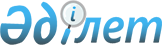 Мәслихаттың 2016 жылғы 22 желтоқсандағы №80 "Амангелді ауданының 2017-2019 жылдарға арналған аудандық бюджеті туралы" шешіміне өзгерістер енгізу туралыҚостанай облысы Амангелді ауданы мәслихатының 2017 жылғы 11 тамыздағы № 140 шешімі. Қостанай облысының Әділет департаментінде 2017 жылғы 29 тамызда № 7184 болып тіркелді
      2008 жылғы 4 желтоқсандағы Қазақстан Республикасы Бюджет кодексінің 109-бабына және "Қазақстан Республикасындағы жергілікті мемлекеттік басқару және өзін-өзі басқару туралы" 2001 жылғы 23 қаңтардағы Қазақстан Республикасы Заңының 6-бабына сәйкес Амангелді аудандық мәслихаты ШЕШІМ ҚАБЫЛДАДЫ:
      1. Мәслихаттың 2016 жылғы 22 желтоқсандағы № 80 "Амангелді ауданының 2017-2019 жылдарға арналған бюджеті туралы" шешіміне (Нормативтік құқықтық актілерді мемлекеттік тіркеу тізілімінде № 6786 тіркелген, 2017 жылғы 18 қаңтарда Қазақстан Республикасының нормативтік құқықтық актілерінің электрондық түрдегі эталондық бақылау банкінде жарияланған) мынадай өзгерістер енгізілсін:
      1-тармақ жаңа редакцияда жазылсын:
      "1. Амангелді ауданының 2017-2019 жылдарға арналған бюджеті тиісінше 1, 2 және 3-қосымшаларға сәйкес, оның ішінде 2017 жылға мынадай көлемдерде бекітілсін:
      1) кірістер – 2 800 520,6 мың теңге, оның iшiнде:
      салықтық түсімдер бойынша – 271 324,0 мың теңге;
      салықтық емес түсімдер бойынша – 6 703,0 мың теңге;
      негізгі капиталды сатудан түсетін түсімдер бойынша – 5 642,0 мың теңге;
      трансферттер түсімі бойынша – 2 516 851,6 мың теңге;
      2) шығындар – 2 827 582,9 мың теңге;
      3) таза бюджеттiк кредиттеу – - 1 760,0 мың теңге, оның iшiнде:
      бюджеттiк кредиттер – 6 807,0 мың теңге;
      бюджеттiк кредиттердi өтеу – 8 567,0 мың теңге;
      4) қаржы активтерімен операциялар бойынша сальдо – 0,0 мың теңге, оның ішінде: қаржы активтерін сатып алу – 0,0 мың теңге;
      5) бюджет тапшылығы (профициті) – - 25 302,3 мың теңге;
      6) бюджет тапшылығын қаржыландыру (профицитін пайдалану) – 25 302,3 мың теңге.";
      көрсетілген шешімнің 1 және 5-қосымшалары осы шешімнің 1, 2-қосымшаларына сәйкес жаңа редакцияда жазылсын.
      2. Осы шешім 2017 жылдың 1 қаңтарынан бастап қолданысқа енгізіледі.
      "КЕЛІСІЛДІ"
      "Амангелді ауданы әкімдігінің
      экономика және бюджеттік
      жоспарлау бөлімі" коммуналдық
      мемлекеттік мекемесінің басшысы
      __________________ М. Сакетов
      2017 жылғы 11 тамыз Амангелді ауданының 2017 жылға арналған аудандық бюджеті 2017 жылға арналған Амангелді ауданының кенттер, ауылдар, ауылдық округтердің бюджеттік бағдарламалар тізбесі.
					© 2012. Қазақстан Республикасы Әділет министрлігінің «Қазақстан Республикасының Заңнама және құқықтық ақпарат институты» ШЖҚ РМК
				
      Кезектен тыс сессия төрағасы,

      аудандық мәслихат хатшысы

Қ. Кеделбаев
Мәслихаттың
2017 жылғы 11 тамыздағы
№140 шешіміне 1-қосымшаМәслихаттың
2016 жылғы 22 желтоқсандағы
№80 шешіміне 1-қосымша
Санаты
Санаты
Санаты
Санаты
Санаты
Сомасы, мың теңге
Сыныбы
Сыныбы
Сыныбы
Сыныбы
Сомасы, мың теңге
Кіші сыныбы
Кіші сыныбы
Кіші сыныбы
Сомасы, мың теңге
Ерекшелігі
Ерекшелігі
Сомасы, мың теңге
Атауы
Сомасы, мың теңге
1
2
3
4
5
6
I
І.Кірістер
2800520,6
1
00
0
00
Салықтық түciмдер
271324,0
1
01
0
00
Табыс салығы
124922,0
1
01
2
00
Жеке табыс салығы
124922,0
1
03
0
00
Әлеуметтiк салық
103841,0
1
03
1
00
Әлеуметтiк салық
103841,0
1
04
0
00
Меншiкке салынатын салықтар
26239,0
1
04
1
00
Мүлiкке салынатын салықтар
9826,0
1
04
3
00
Жер салығы
555,0
1
04
4
00
Көлiк құралдарына салынатын салық
11334,0
1
04
5
00
Бірыңғай жер салығы
4524,0
1
05
0
00
Тауарларға, жұмыстарға және қызметтерге салынатын iшкi салықтар
14484,0
1
05
2
00
Акциздер
1142,0
1
05
3
00
Табиғи және басқа да ресурстарды пайдаланғаны үшiн түсетiн түсiмдер
10035,0
1
05
4
00
Кәсiпкерлiк және кәсiби қызметтi жүргiзгенi үшiн алынатын алымдар
3267,0
1
08
0
0
Заңдық маңызы бар әрекеттерді жасағаны және (немесе) оған уәкілеттігі бар мемлекеттік органдар немесе лауазымды адамдар құжаттар бергені үшін алынатын міндетті төлемдер
1838,0
2
00
0
00
Салыктық емес түciмдер
6703,0
2
01
0
00
Мемлекеттік меншіктен түсетін кірістер
1763,0
2
01
1
00
Мемлекеттік кәсіпорындардың таза кірісі бөлігінің түсімдері
36,0
2
01
5
00
Мемлекет меншiгiндегi мүлiктi жалға беруден түсетiн кiрiстер
1727,0
2
02
0
00
Мемлекеттік бюджеттен қаржыландырылатын мемлекеттік мекемелердің тауарларды (жұмыстарды, қызметтерді) өткізуінен түсетін түсімдер
845,0
2
02
1
00
Мемлекеттік бюджеттен қаржыландырылатын мемлекеттік мекемелердің тауарларды (жұмыстарды, қызметтерді) өткізуінен түсетін түсімдер
845,0
2
04
0
00
Мемлекеттік бюджеттен қаржыландырылатын, сондай-ақ Қазақстан Республикасы Ұлттық Банкінің бюджетінен (шығыстар сметасынан) қамтылатын және қаржыландырылатын мемлекеттік мекемелер салатын айыппұлдар, өсімпұлдар, санкциялар, өндіріп алулар
335,0
2
04
1
00
Мұнай секторы ұйымдарынан түсетін түсімдерді қоспағанда, мемлекеттік бюджеттен қаржыландырылатын, сондай-ақ Қазақстан Республикасы Ұлттық Банкінің бюджетінен (шығыстар сметасынан) қамтылатын және қаржыландырылатын мемлекеттік мекемелер салатын айыппұлдар, өсімпұлдар, санкциялар, өндіріп алулар
335,0
2
06
0
00
Басқа да салықтық емес түсiмдер
3760,0
2
06
1
00
Басқа да салықтық емес түсiмдер
3760,0
3
00
0
00
Негізгі капиталды сатудан түсетін түсімдер
5642,0
3
01
1
00
Мемлекеттік мекемелерге бекітілген мемлекеттік мүлікті сату
4755,0
3
03
1
00
Жерді сату
472,0
3
03
2
00
Материалдық емес активтерді сату
415,0
4
00
0
00
Трансферттердің түсімдері
2516851,6
4
02
0
00
Мемлекеттiк басқарудың жоғары тұрған органдарынан түсетiн трансферттер
2516851,6
4
02
2
00
Облыстық бюджеттен түсетiн трансферттер
2516851,6
Фукционалдық топ
Фукционалдық топ
Фукционалдық топ
Фукционалдық топ
Фукционалдық топ
Сомасы, мың теңге
Кіші функция
Кіші функция
Кіші функция
Кіші функция
Сомасы, мың теңге
Бюджеттік бағдарламалардың әкімшісі
Бюджеттік бағдарламалардың әкімшісі
Бюджеттік бағдарламалардың әкімшісі
Сомасы, мың теңге
Бағдарлама
Бағдарлама
Сомасы, мың теңге
Атауы
Сомасы, мың теңге
ІІ.Шығындар
2827582,9
01
Жалпы сипаттағы мемлекеттiк қызметтер
280521,9
1
Мемлекеттiк басқарудың жалпы функцияларын орындайтын өкiлдi, атқарушы және басқа органдар
235500,6
112
Аудан (облыстық маңызы бар қала) мәслихатының аппараты
16992,0
001
Аудан (облыстық маңызы бар қала) мәслихатының қызметін қамтамасыз ету жөніндегі қызметтер
16482,0
003
Мемлекеттік органның күрделі шығыстары
510,0
122
Аудан (облыстық маңызы бар қала) әкімінің аппараты
89186,2
001
Аудан (облыстық маңызы бар қала) әкімінің қызметін қамтамасыз ету жөніндегі қызметтер
83479,2
003
Мемлекеттік органның күрделі шығыстары
5707,0
123
Қаладағы аудан, аудандық маңызы бар қала, кент, ауыл, ауылдық округ әкімінің аппараты
126322,4
001
Қаладағы аудан, аудандық маңызы бар қаланың, кент, ауыл, ауылдық округ әкімінің қызметін қамтамасыз ету жөніндегі қызметтер
121804,4
022
Мемлекеттік органның күрделі шығыстары
7518,0
2
Қаржылық қызмет
18318,0
452
Ауданның (облыстық маңызы бар қаланың) қаржы бөлімі
18318,0
001
Ауданның (облыстық маңызы бар қаланың) бюджетін орындау және коммуналдық меншігін басқару саласындағы мемлекеттік саясатты іске асыру жөніндегі қызметтер
13642,0
010
Жекешелендіру, коммуналдық меншікті басқару, жекешелендіруден кейінгі қызмет және осыған байланысты дауларды реттеу
1919,0
018
Мемлекеттік органның күрделі шығыстары
2757,0
5
Жоспарлау және статистикалық қызмет
9447,0
453
Ауданның (облыстық маңызы бар қаланың) экономика және бюджеттік жоспарлау бөлімі
9447,0
001
Экономикалық саясатты, мемлекеттік жоспарлау жүйесін қалыптастыру және дамыту саласындағы мемлекеттік саясатты іске асыру жөніндегі қызметтер
9447,0
9
Жалпы сипаттағы өзге де мемлекеттiк қызметтер
17256,3
454
Ауданның (облыстық маңызы бар қаланың) кәсіпкерлік және ауыл шаруашылығы бөлімі
7885,3
001
Жергілікті деңгейде кәсіпкерлікті және ауыл шаруашылығын дамыту саласындағы мемлекеттік саясатты іске асыру жөніндегі қызметтер
7885,3
458
Ауданның (облыстық маңызы бар қаланың) тұрғын үй-коммуналдық шаруашылығы, жолаушылар көлігі және автомобиль жолдары бөлімі
9371,0
001
Жергілікті деңгейде тұрғын үй-коммуналдық шаруашылығы, жолаушылар көлігі және автомобиль жолдары саласындағы мемлекеттік саясатты іске асыру жөніндегі қызметтер
9371,0
02
Қорғаныс
6274,2
1
Әскери мұқтаждар
4445,0
122
Аудан (облыстық маңызы бар қала) әкімінің аппараты
4445,0
005
Жалпыға бірдей әскери міндетті атқару шеңберіндегі іс-шаралар
4445,0
2
Төтенше жағдайлар жөнiндегi жұмыстарды ұйымдастыру
1829,2
122
Аудан (облыстық маңызы бар қала) әкімінің аппараты
1829,2
006
Аудан (облыстық маңызы бар қала) ауқымындағы төтенше жағдайлардың алдын алу және оларды жою
1187,7
007
Аудандық (қалалық) ауқымдағы дала өрттерінің, сондай-ақ мемлекеттік өртке қарсы қызмет органдары құрылмаған елдi мекендерде өрттердің алдын алу және оларды сөндіру жөніндегі іс-шаралар
641,5
04
Бiлiм беру
1474166,2
1
Мектепке дейiнгі тәрбие және оқыту
117725,0
464
Ауданның (облыстық маңызы бар қаланың) білім бөлімі
117725,0
009
Мектепке дейінгі тәрбие мен оқыту ұйымдарының қызметін қамтамасыз ету
75912,0
040
Мектепке дейінгі білім беру ұйымдарында мемлекеттік білім беру тапсырысын іске асыруға
41813,0
2
Бастауыш, негізгі орта және жалпы орта білім беру
1310673,2
464
Ауданның (облыстық маңызы бар қаланың) білім бөлімі
1277071,2
003
Жалпы білім беру
1216751,2
006
Балаларға қосымша білім беру
60320,0
465
Ауданның (облыстық маңызы бар қаланың) дене шынықтыру және спорт бөлімі
33602,0
017
Балалар мен жасөспірімдерге спорт бойынша қосымша білім беру
33602,0
9
Бiлiм беру саласындағы өзге де қызметтер
45768,0
464
Ауданның (облыстық маңызы бар қаланың) білім бөлімі
45768,0
001
Жергілікті деңгейде білім беру саласындағы мемлекеттік саясатты іске асыру жөніндегі қызметтер
12610,0
005
Ауданның (облыстық маңызы бар қаланың) мемлекеттік білім беру мекемелер үшін оқулықтар мен оқу-әдiстемелiк кешендерді сатып алу және жеткізу
19200,0
015
Жетім баланы (жетім балаларды) және ата-аналарының қамқорынсыз қалған баланы (балаларды) күтіп-ұстауға қамқоршыларға (қорғаншыларға) ай сайынға ақшалай қаражат төлемі
2502,0
067
Ведомстволық бағыныстағы мемлекеттік мекемелерінің және ұйымдарының күрделі шығыстары
11456,0
06
Әлеуметтiк көмек және әлеуметтiк қамсыздандыру
170817,0
1
Әлеуметтiк қамсыздандыру
61753,0
451
Ауданның (облыстық маңызы бар қаланың) жұмыспен қамту және әлеуметтік бағдарламалар бөлімі
59763,0
005
Мемлекеттік атаулы әлеуметтік көмек
2304,0
016
18 жасқа дейінгі балаларға мемлекеттік жәрдемақылар
54850,0
025
"Өрлеу" жобасы бойынша келісілген қаржылай көмекті енгізу
2609,0
464
Ауданның (облыстық маңызы бар қаланың) білім бөлімі
1990,0
030
Патронат тәрбиешілерге берілген баланы (балаларды) асырап бағу
1990,0
2
Әлеуметтiк көмек
81385,0
451
Ауданның (облыстық маңызы бар қаланың) жұмыспен қамту және әлеуметтік бағдарламалар бөлімі
81385,0
002
Жұмыспен қамту бағдарламасы
45245,0
006
Тұрғын үйге көмек көрсету
127,0
007
Жергілікті өкілетті органдардың шешімі бойынша мұқтаж азаматтардың жекелеген топтарына әлеуметтік көмек
12520,0
010
Үйден тәрбиеленіп оқытылатын мүгедек балаларды материалдық қамтамасыз ету
490,0
014
Мұқтаж азаматтарға үйде әлеуметтiк көмек көрсету
3994,0
017
Мүгедектерді оңалту жеке бағдарламасына сәйкес, мұқтаж мүгедектерді міндетті гигиеналық құралдармен және ымдау тілі мамандарының қызмет көрсетуін, жеке көмекшілермен қамтамасыз ету
2101,0
023
Жұмыспен қамту орталықтарының қызметін қамтамасыз ету
16908,0
9
Әлеуметтiк көмек және әлеуметтiк қамтамасыз ету салаларындағы өзге де қызметтер
27679,0
451
Ауданның (облыстық маңызы бар қаланың) жұмыспен қамту және әлеуметтік бағдарламалар бөлімі
27679,0
001
Жергілікті деңгейде халық үшін әлеуметтік бағдарламаларды жұмыспен қамтуды қамтамасыз етуді іске асыру саласындағы мемлекеттік саясатты іске асыру жөніндегі қызметтер
22709,0
011
Жәрдемақыларды және басқа да әлеуметтік төлемдерді есептеу, төлеу мен жеткізу бойынша қызметтерге ақы төлеу
1000,0
050
Қазақстан Республикасында мүгедектердің құқықтарын қамтамасыз ету және өмір сүру сапасын жақсарту жөніндегі 2012 - 2018 жылдарға арналған іс-шаралар жоспарын іске асыру
3970,0
07
Тұрғын үй-коммуналдық шаруашылық
566468,1
1
Тұрғын үй шаруашылығы
11480,0
458
Ауданның (облыстық маңызы бар қаланың) тұрғын үй-коммуналдық шаруашылығы, жолаушылар көлігі және автомобиль жолдары бөлімі
11480,0
003
Мемлекеттік тұрғын үй қорының сақтаулуын ұйымдастыру
480,0
004
Азматтардың жекелген санаттарын тұрғын үймен қамтамасыз ету
11000,0
2
Коммуналдық шаруашылық
513278,1
458
Ауданның (облыстық маңызы бар қаланың) тұрғын үй-коммуналдық шаруашылығы, жолаушылар көлігі және автомобиль жолдары бөлімі
2103,1
012
Сумен жабдықтау және су бұру жүйесінің жұмыс істеуі
2103,1
472
Ауданның (облыстық маңызы бар қаланың) құрылыс, сәулет және қала құрылысы бөлімі
511175,0
058
Елді мекендердегі сумен жабдықтау және су бұру жүйелерін дамыту
511175,0
3
Елді-мекендерді абаттандыру
41710,0
123
Қаладағы аудан, аудандық маңызы бар қала, кент, ауыл, ауылдық округ әкімінің аппараты
16649,0
008
Елді мекендердегі көшелерді жарықтандыру
5248,0
009
Елді мекендердің санитариясын қамтамасыз ету
1401,0
011
Елді мекендерді абаттандыру мен көгалдандыру
10000,00,0
458
Ауданның (облыстық маңызы бар қаланың) тұрғын үй-коммуналдық шаруашылығы, жолаушылар көлігі және автомобиль жолдары бөлімі
25061,0
016
Елдi мекендердiң санитариясын қамтамасыз ету
25061,0
08
Мәдениет, спорт, туризм және ақпараттық кеңістiк
158475,0
1
Мәдениет саласындағы қызмет
45779,0
455
Ауданның (облыстық маңызы бар қаланың) мәдениет және тілдерді дамыту бөлімі
45779,0
003
Мәдени-демалыс жұмысын қолдау
45779,0
2
Спорт
27734,0
465
Ауданның (облыстық маңызы бар қаланың) дене шынықтыру және спорт бөлімі
27734,0
001
Жергілікті деңгейде дене шынықтыру және спорт саласындағы мемлекеттік саясатты іске асыру жөніндегі қызметтер
6137,0
004
Мемлекеттік органның күрделі шығыстары
6500,0
005
Ұлттық және бұқаралық спорт түрлерін дамыту
4644,0
006
Аудандық (облыстық маңызы бар қалалық) деңгейде спорттық жарыстар өткiзу
525,0
007
Әртүрлi спорт түрлерi бойынша аудан (облыстық маңызы бар қала) құрама командаларының мүшелерiн дайындау және олардың облыстық спорт жарыстарына қатысуы
3255,0
032
Ведомстволық бағыныстағы мемлекеттік мекемелерінің және ұйымдарының күрделі шығыстары
6673,0
3
Ақпараттық кеңiстiк
52965,0
455
Ауданның (облыстық маңызы бар қаланың) мәдениет және тілдерді дамыту бөлімі
51555,0
006
Аудандық (қалалық) кiтапханалардың жұмыс iстеуi
50993,0
007
Мемлекеттiк тiлдi және Қазақстан халқының басқа да тiлдерін дамыту
562,0
456
Ауданның (облыстық маңызы бар қаланың) ішкі саясат бөлімі
1410,0
002
Мемлекеттік ақпараттық саясат жүргізу жөніндегі қызметтер
1410,0
9
Мәдениет, спорт, туризм және ақпараттық кеңiстiктi ұйымдастыру жөнiндегi өзге де қызметтер
31997,0
455
Ауданның (облыстық маңызы бар қаланың) мәдениет және тілдерді дамыту бөлімі
10333,0
001
Жергілікті деңгейде тілдерді және мәдениетті дамыту саласындағы мемлекеттік саясатты іске асыру жөніндегі қызметтер
7574,0
010
Мемлекеттік органның күрделі шығыстары
2759,0
456
Ауданның (облыстық маңызы бар қаланың) ішкі саясат бөлімі
21664,0
001
Жергілікті деңгейде ақпарат, мемлекеттілікті нығайту және азаматтардың әлеуметтік сенімділігін қалыптастыру саласында мемлекеттік саясатты іске асыру жөніндегі қызметтер
8533,0
003
Жастар саясаты саласында іс-шараларды іске асыру
10372,0
006
Мемлекеттік органның күрделі шығыстары
2759,0
10
Ауыл, су, орман, балық шаруашылығы, ерекше қорғалатын табиғи аумақтар, қоршаған ортаны және жануарлар дүниесін қорғау, жер қатынастары
93050,7
1
Ауыл шаруашылығы
76662,7
462
Ауданның (облыстық маңызы бар қаланың) ауыл шаруашылығы бөлімі
6564,7
001
Жергілікте деңгейде ауыл шаруашылығы саласындағы мемлекеттік саясатты іске асыру жөніндегі қызметтер
6564,7
473
Ауданның (облыстық маңызы бар қаланың) ветеринария бөлімі
70098,0
001
Жергілікті деңгейде ветеринария саласындағы мемлекеттік саясатты іске асыру жөніндегі қызметтер
17349,0
006
Ауру жануарларды санитарлық союды ұйымдастыру
1485,0
007
Қаңғыбас иттер мен мысықтарды аулауды және жоюды ұйымдастыру
1050,0
009
Жануарлардың энзоотиялық аурулары бойынша ветеринариялық іс- шараларды жүргізу
1038,0
011
Эпизоотияға қарсы іс-шаралар жүргізу
49176,0
6
Жер қатынастары
8602,0
463
Ауданның (облыстық маңызы бар қаланың) жер қатынастары бөлімі
8602,0
001
Аудан (облыстық маңызы бар қала) аумағында жер қатынастарын реттеу саласындағы мемлекеттік саясатты іске асыру жөніндегі қызметтер
8602,0
9
Ауыл, су, орман, балық шаруашылығы, қоршаған ортаны қорғау және жер қатынастары саласындағы басқа да қызметтер
7786,0
453
Ауданның (облыстық маңызы бар қаланың) экономика және бюджеттік жоспарлау бөлімі
7786,0
099
Мамандарға әлеуметтік қолдау көрсету жөніндегі шараларды іске асыру
7786,0
11
Өнеркәсіп, сәулет, қала құрылысы және құрылыс қызметі
9488,0
2
Сәулет, қала құрылысы және құрылыс қызметі
9488,0
472
Ауданның (облыстық маңызы бар қаланың) құрылыс, сәулет және қала құрылысы бөлімі
9488,0
001
Жергілікті деңгейде құрылыс, сәулет және қала құрылысы саласындағы мемлекеттік саясатты іске асыру жөніндегі қызметтер
9488,0
12
Көлiк және коммуникация
44250,0
1
Автомобиль көлiгi
44250,0
458
Ауданның (облыстық маңызы бар қаланың) тұрғын үй-коммуналдық шаруашылығы, жолаушылар көлігі және автомобиль жолдары бөлімі
44250,0
023
Автомобиль жолдарының жұмыс істеуін қамтамасыз ету
44250,0
13
Басқалар
4746,8
3
Кәсiпкерлiк қызметтi қолдау және бәсекелестікті қорғау
3817,0
469
Ауданның (облыстық маңызы бар қаланың) кәсіпкерлік бөлімі
3817,0
001
Жергілікті деңгейде кәсіпкерлікті дамыту саласындағы мемлекеттік саясатты іске асыру жөніндегі қызметтер
3817,0
9
Басқалар
929,8
452
Ауданның (облыстық маңызы бар қаланың) қаржы бөлімі
929,8
012
Ауданның (облыстық маңызы бар қаланың) жергілікті атқарушы органының резерві
929,8
15
Трансферттер
19325,0
1
Трансферттер
19325,0
452
Ауданның (облыстық маңызы бар қаланың) қаржы бөлімі
19325,0
006
Нысаналы пайдаланылмаған (толық пайдаланылмаған) трансферттерді қайтару
592,6
051
Жергілікті өзін-өзі басқару органдарына берілетін трансферттер
18731,3
054
Қазақстан Республикасының Ұлттық қорынан берілетін нысаналы трансферт есебінен республикалық бюджеттен бөлінген пайдаланылмаған (түгел пайдаланылмаған) нысаналы трансферттердің сомасын қайтару
1,1
ІІІ. Таза бюджеттік кредиттеу
-1760,0
10
Ауыл, су, орман, балық шаруашылығы, ерекше қорғалатын табиғи аумақтар, қоршаған ортаны және жануарлар дүниесін қорғау, жер қатынастары
6807,0
1
Ауыл шаруашылығы
6807,0
453
Ауданның (облыстық маңызы бар қаланың) экономика және бюджеттік жоспарлау бөлімі
6807,0
006
Мамандарды әлеуметтік қолдау шараларын іске асыру үшін бюджеттік кредиттер
6807,0
Санаты
Санаты
Санаты
Санаты
Санаты
Сомасы, мың теңге
Сыныбы
Сыныбы
Сыныбы
Сыныбы
Сомасы, мың теңге
Кіші сыныбы
Кіші сыныбы
Кіші сыныбы
Сомасы, мың теңге
Ерекшелігі
Ерекшелігі
Сомасы, мың теңге
Атауы
Сомасы, мың теңге
5
Бюджеттік кредиттерді өтеу
8567,0
01
Бюджеттік кредиттерді өтеу
8567,0
1
Мемлекеттік бюджеттен берілген бюджеттік кредиттерді өтеу
8567,0
13
Жеке тұлғаларға жергілікті бюджеттен берілген бюджеттік кредиттерді өтеу
8567,0
IV.Қаржы активтерімен операциялар бойынша сальдо
0,0
V.Бюджет тапшылығы (профициті)
-25302,3
VI.Бюджет тапшылығын қаржыландыру (профицитін пайдалану)
25302,3Мәслихаттың
2017 жылғы 11 тамыздағы
№140 шешіміне 2-қосымшаМәслихаттың
2016 жылғы 22 желтоқсандағы
№80 шешіміне 5-қосымша
Фукционалдық топ
Фукционалдық топ
Фукционалдық топ
Фукционалдық топ
Фукционалдық топ
Сомасы, мың теңге
Кіші функция
Кіші функция
Кіші функция
Кіші функция
Сомасы, мың теңге
Бюджеттік бағдарламалардың әкімшісі
Бюджеттік бағдарламалардың әкімшісі
Бюджеттік бағдарламалардың әкімшісі
Сомасы, мың теңге
Бағдарлама
Бағдарлама
Сомасы, мың теңге
Атауы
Сомасы, мың теңге
01
Жалпы сипаттағы мемлекеттiк қызметтер
129322,4
1
Мемлекеттiк басқарудың жалпы функцияларын орындайтын өкiлдi, атқарушы және басқа органдар
129322,4
123
Амангелді ауданының Амантоғай ауылдық округі әкімінің аппараты
11774,0
001
Қаладағы аудан, аудандық маңызы бар қаланың, кент, ауыл, ауылдық округ әкімінің қызметін қамтамасыз ету жөніндегі қызметтер
11774,0
123
Амангелді ауданының Амангелді ауылдық округі әкімінің аппараты
22654,0
001
Қаладағы аудан, аудандық маңызы бар қаланың, кент, ауыл, ауылдық округ әкімінің қызметін қамтамасыз ету жөніндегі қызметтер
22654,0
123
Амангелді ауданының Ақсай ауылы әкімінің аппараты
9251,0
001
Қаладағы аудан, аудандық маңызы бар қаланың, кент, ауыл, ауылдық округ әкімінің қызметін қамтамасыз ету жөніндегі қызметтер
9001,0
022
Мемлекеттік органның күрделі шығыстары
250,0
123
Амангелді ауданының Тасты ауылы әкімінің аппараты
9720,0
001
Қаладағы аудан, аудандық маңызы бар қаланың, кент, ауыл, ауылдық округ әкімінің қызметін қамтамасыз ету жөніндегі қызметтер
9470,0
022
Мемлекеттік органның күрделі шығыстары
250,0
123
Амангелді ауданының Қабырға ауылдық округі әкімінің аппараты
9698,4
001
Қаладағы аудан, аудандық маңызы бар қаланың, кент, ауыл, ауылдық округ әкімінің қызметін қамтамасыз ету жөніндегі қызметтер
9448,4
022
Мемлекеттік органның күрделі шығыстары
250,0
123
Амангелді ауданының Үштоғай ауылдық округі әкімінің аппараты
9448,0
001
Қаладағы аудан, аудандық маңызы бар қаланың, кент, ауыл, ауылдық округ әкімінің қызметін қамтамасыз ету жөніндегі қызметтер
9198,0
022
Мемлекеттік органның күрделі шығыстары
250,0
123
Амангелді ауданының Құмкешу ауылдық округі әкімінің аппараты
12430,0
001
Қаладағы аудан, аудандық маңызы бар қаланың, кент, ауыл, ауылдық округ әкімінің қызметін қамтамасыз ету жөніндегі қызметтер
9421,0
022
Мемлекеттік органның күрделі шығыстары
3009,0
123
Амангелді ауданының Байғабыл ауылдық округі әкімінің аппараты
13694,0
001
Қаладағы аудан, аудандық маңызы бар қаланың, кент, ауыл, ауылдық округ әкімінің қызметін қамтамасыз ету жөніндегі қызметтер
10685,0
022
Мемлекеттік органның күрделі шығыстары
3009,0
123
Амангелді ауданының Қарасу ауылдық округі әкімінің аппараты
11177,0
001
Қаладағы аудан, аудандық маңызы бар қаланың, кент, ауыл, ауылдық округ әкімінің қызметін қамтамасыз ету жөніндегі қызметтер
10927,0
022
Мемлекеттік органның күрделі шығыстары
250,0
123
Амангелді ауданының Қарынсалды ауылдық округі әкімінің аппараты
8283,0
001
Қаладағы аудан, аудандық маңызы бар қаланың, кент, ауыл, ауылдық округ әкімінің қызметін қамтамасыз ету жөніндегі қызметтер
8033,0
022
Мемлекеттік органның күрделі шығыстары
250,0
123
Амангелді ауданының Үрпек ауылдық округі әкімінің аппараты
11193,0
001
Қаладағы аудан, аудандық маңызы бар қала, кент, ауыл, ауылдық округ әкімінің қызметін қамтамасыз ету жөніндегі қызметтер
11193,0
07
Тұрғын үй-коммуналдық шаруашылық
16649,0
3
Елді-мекендерді абаттандыру
16649,0
123
Амангелді ауданының Амангелді ауылдық округі әкімінің аппараты
13515,0
008
Елді мекендердегі көшелерді жарықтандыру
3515,0
011
Елді мекендерді абаттандыру мен көгалдандыру
10000,0
123
Амангелді ауданының Үрпек ауылдық округі әкімінің аппараты
220,0
008
Елді мекендердегі көшелерді жарықтандыру
220,0
123
Амангелді ауданының Байғабыл ауылдық округі әкімінің аппараты
709,0
008
Елді мекендердегі көшелерді жарықтандыру
160,0
009
Елді мекендердің санитариясын қамтамасыз ету
549,0
123
Амангелді ауданының Амантоғай ауылдық округі әкімінің аппараты
403,0
008
Елді мекендердегі көшелерді жарықтандыру
403,0
123
Амангелді ауданының Қарасу ауылдық округі әкімінің аппараты
210,0
008
Елді мекендердегі көшелерді жарықтандыру
210,0
123
Амангелді ауданының Құмкешу ауылдық округі әкімінің аппараты
157,0
008
Елді мекендердегі көшелерді жарықтандыру
157,0
123
Амангелді ауданының Ақсай ауылы әкімінің аппараты
652,0
008
Елді мекендердегі көшелерді жарықтандыру
200,0
009
Елді мекендердің санитариясын қамтамасыз ету
452,0
123
Амангелді ауданының Үштоғай ауылдық округі әкімінің аппараты
98,0
008
Елді мекендердегі көшелерді жарықтандыру
98,0
123
Амангелді ауданының Тасты ауылы әкімінің аппараты
549,0
008
Елді мекендердегі көшелерді жарықтандыру
149,0
009
Елді мекендердің санитариясын қамтамасыз ету
400,0
123
Амангелді ауданының Қабырға ауылдық округі әкімінің аппараты
73,0
008
Елді мекендердегі көшелерді жарықтандыру
73,0
123
Амангелді ауданының Қарынсалды ауылдық округі әкімінің аппараты
63,0
008
Елді мекендердегі көшелерді жарықтандыру
63,0